Образовательный маршрут для организации совместной деятельности детей и родителей в сети Интернет«Как прекрасен край родной»Образовательный маршрутКатегория участников: Для совместной деятельности  родителей  и  детей5 - 6 лет. Разработчик образовательного маршрута воспитатель:                                                                               Покулева Татьяна МихайловнаЦель маршрута: углубить и расширить знания учащихся о родном крае.Задачи: Образовательные задачи:  расширить и закрепить знания детей о природе, животных родного края.Развивающие задачи:  развивать связную речь, память, мышление, умение рассуждать, делать выводы.Воспитательные задачи: воспитывать   любовь к родному краю, любовь и бережное отношение к природе родного края.     У каждого человека есть свой любимый уголок Земли, любимый край. Так вот мы сегодня  поговорим, о нашем Самарском крае. Ему посвящены много прекрасных стихов и рассказов, кто-то складывает о нём песни, кто-то рисует картины, тем самым прославляя любимый уголок и на многие годы увековечивая память о нем. Наш край богат и лесами, и полноводными реками, и чистыми озерами, и зеркальными родниками. У нас в самарском крае много удивительных мест, и у каждого своя история. Так вот и самарский край живёт своей жизнью, постоянно развивается и усовершенствуется.       Предлагаю вашему вниманию, образовательный маршрут,  который поможет вашему ребенку в игровой форме, узнать поближе про наш родной край, Самарский . Предлагаю вам вместе со своим ребенком на некоторое время превратиться в путешественников.    Не забывайте хвалить ребёнка за правильные ответы. Также в маршруте предлагаются задания для совместного творчества, чтобы ребенок в игровой форме смог закрепить пройденный материал. Удачи ВАМ!!!Содержание маршрута.Шаг 1. Моя малая Родина. 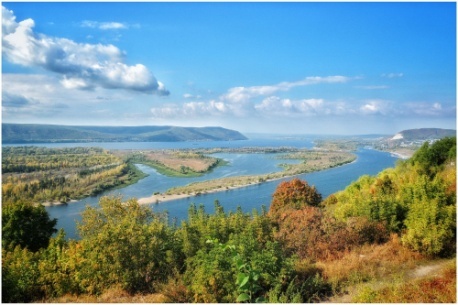 Побеседуйте с ребенком на тему: «Моя Малая Родина». Объясни, как ты понимаешь,  что такое  «Родина»? (Родина – это место, где мы родились. Город, в котором, мы живем. Родина у каждого человека одна) Прочитайте стихи о родине.https://nsportal.ru/detskii-sad/vospitatelnaya-rabota/2015/12/09/stihi-o-rodine-dlya-doshkolnikov  Шаг 2. «Город мой родной  – Самара!».https://www.youtube.com/watch?v=QHg1Wsqxylg&feature=emb_titleПосмотрите с ребенком видеоролик. И после просмотренного видеоролика, поиграйте в игру.Игра «Кто больше знает?» - Как называется река, на которой стоит город Самара? (Волга) - Какие вы знаете парки нашего города? ( Парк имени Юрия Гагарина, парк Победы, Струковский парк) - Назовите главную площадь города Самары (Площадь Куйбышева) - Как называются горы в Самарской области (Жигулевские горы) - Как называется площадь, куда жители города приходят почтить память солдат, - погибших в Великую отечественную войну? (Площадь Славы) Как называется часть города, которая находится около реки? (Набережная) - Театры нашего города (Самарский академический театр драмы, Самарский театр - центр юного зрителя «СамАрт», Самарский театр кукол, Самарский театр оперы и балета). Составьте с ребёнком рассказ «Где я люблю отдыхать в нашем городе»Поиграйте в дидактическую игру «Узнай и назови».Вместе с ребенком  сделайте игру - «Разрезные картинки».Шаг 3. «Поиграем». Картотека дидактических игр по ознакомлению детей с родным краем.https://docs.google.com/document/d/1QfnpyI8u2AbcGd7P9c25JP09d6MRHeaZ/editШаг 4. Реки нашего края.Мы живем в краю, где течет самая крупная река, река Волга.Как красива Волга,
Словно вижу я тебя впервые,
Как ты Волга, сердцу дорога.
Гордая красавица России.
Песня песен - русская река.У Волги есть много крупных притоков. А чтобы их узнать, вы должны разгадать ребусы.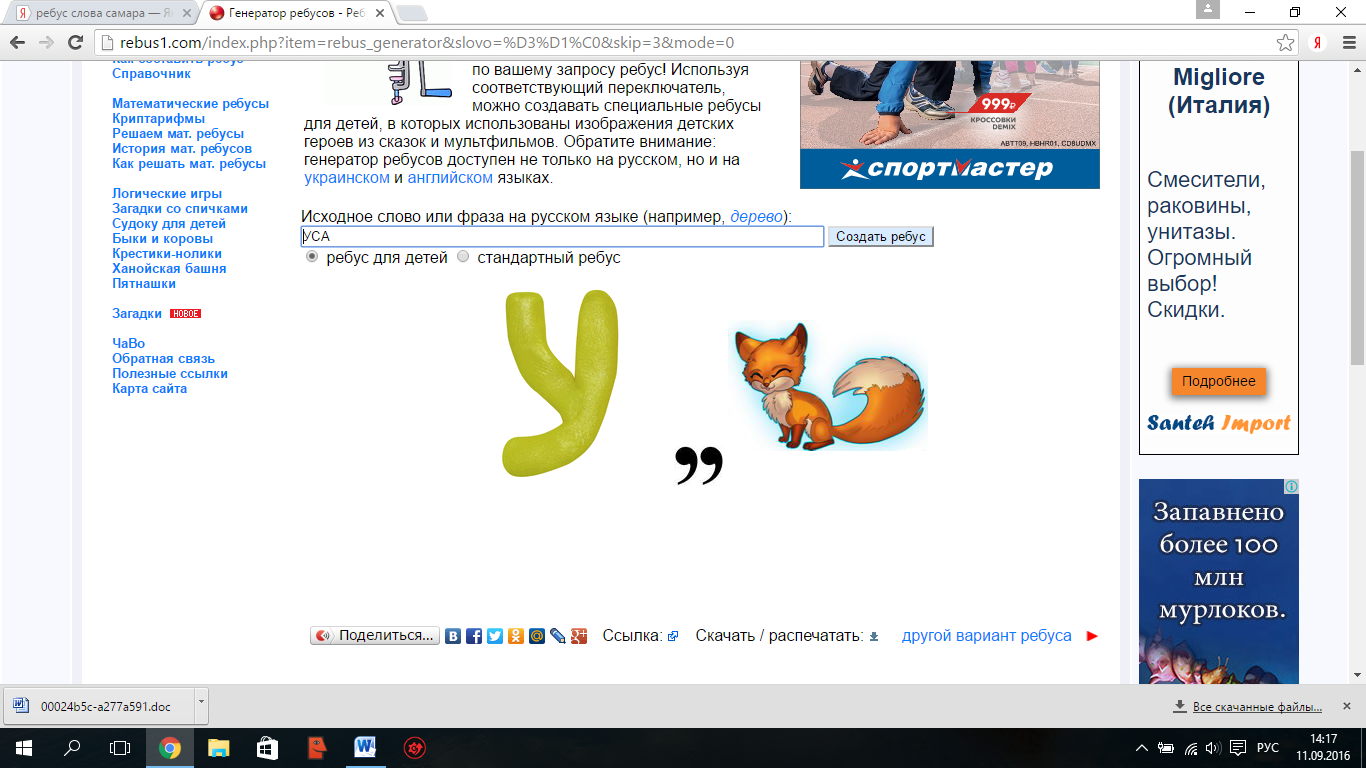 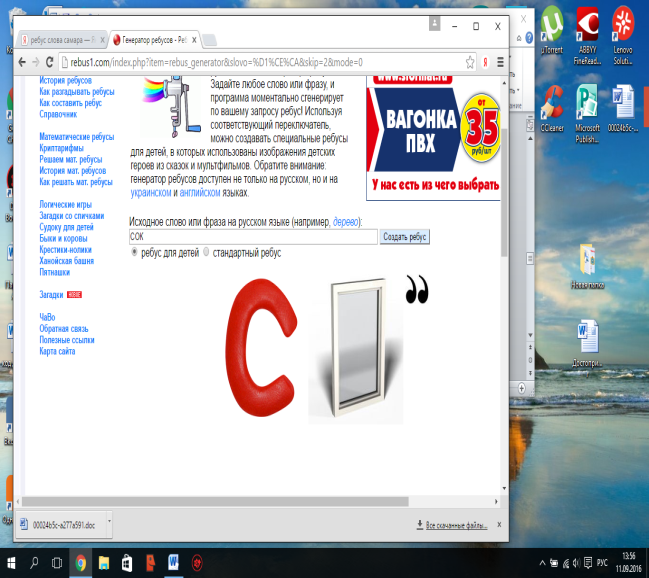 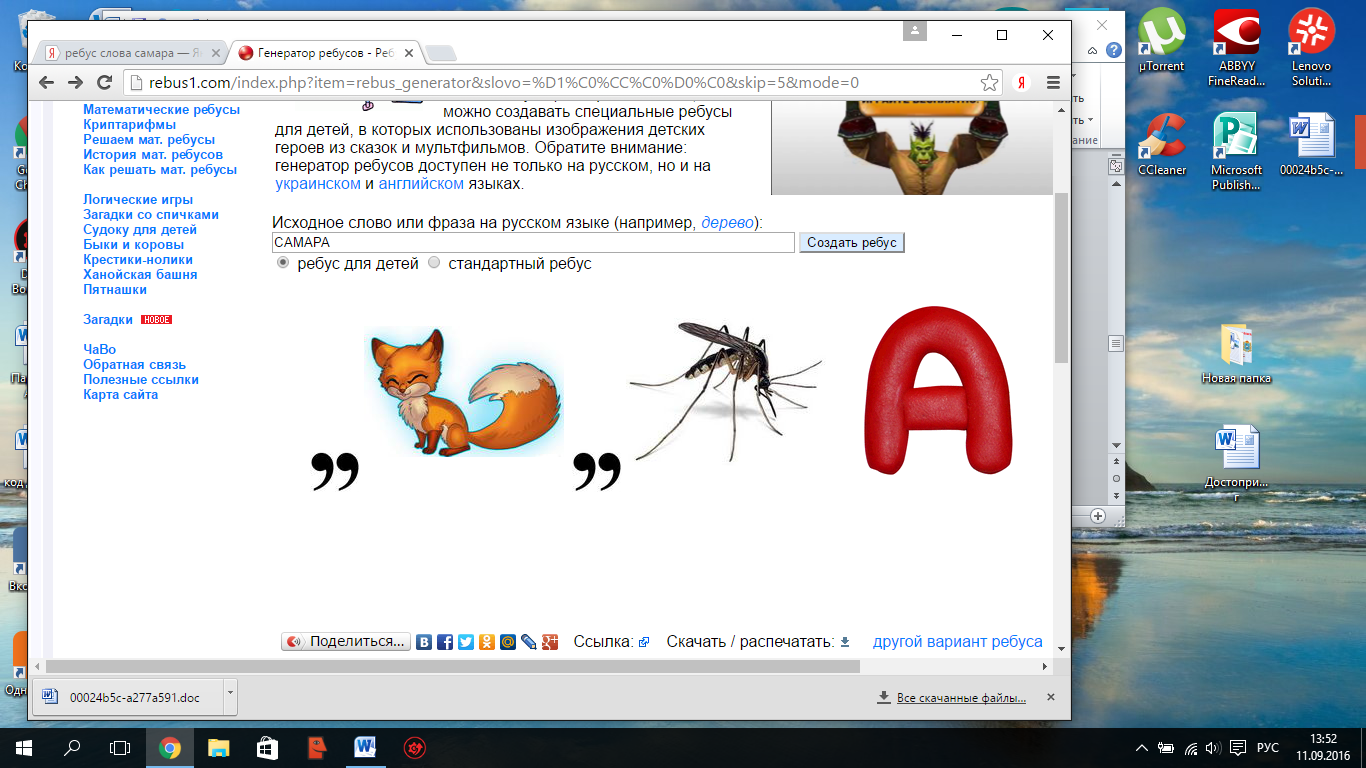 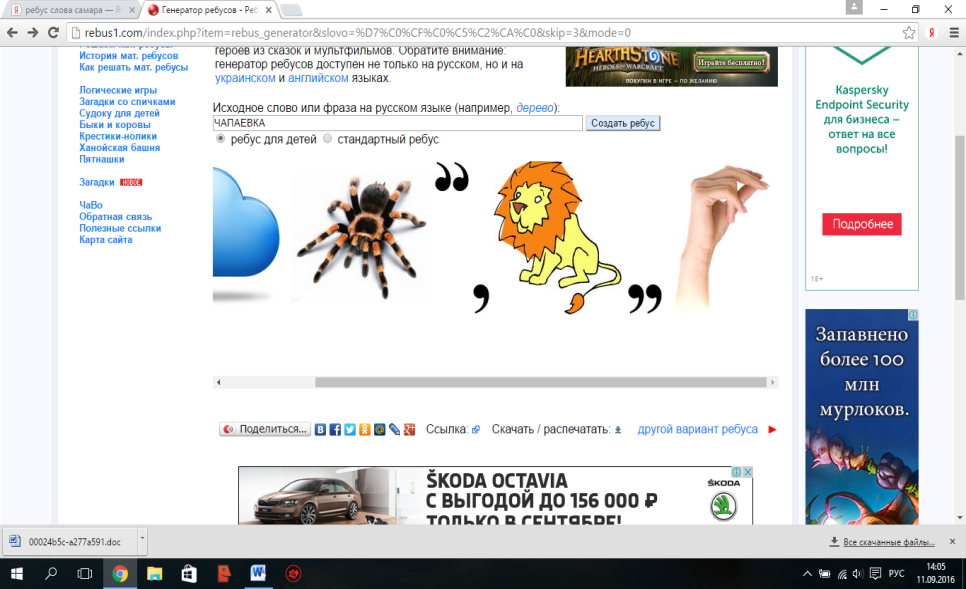 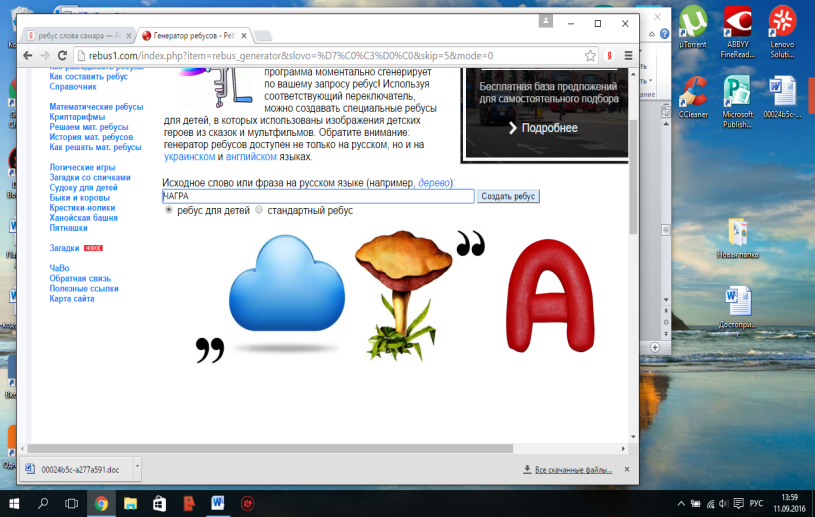  Наиболее значительными притоками р. Волги, протекающими по территории Самарской области, являются реки Сок, Самара, Чапаевка, Безенчук,  Уса.Шаг 5. «Экспериментируем» Дети лучше воспринимают информацию, когда есть возможность сделать своими руками. Вашему ребенку будет интереснее, если вы с ним сделаете что-то необычное, интересное.Опыты с водой: Посмотри у меня банка с волжской водой. ( Спросить какая вода?)  Давай представим, что водитель помыл  машину и в воду попало масло, что ребята накидали мусору в воду.- Можно ли очистить грязную воду?- Как это можно сделать? Изготовление фильтров:- самый простой: вырезать круг из фильтровальной бумаги и вложить его в воронку;- насыпать туда же уголь;- ватный тампонС каждым разом качество фильтра улучшается.Видишь, как трудно очищать воду от грязи, масла, она не сразу становится чистой. Представь, как плохо живется речным обитателям в грязной воде.Волжская вода – наше богатство, которое надо беречь. Вода хоть и чистая течет дома в кранах, но пить можно только кипяченую воду.А еще больше опытов с водой  можно посмотреть на сайте. Опыты с водой для детей. Мамина школа. https://www.youtube.com/watch?v=ABHpLCbcw68     Шаг 6. Какие животные обитают в Самарском крае.       В диалоге с ребенком определите, что он знает про животный мир Самарского Края, каких животных и птиц он лично видел и может назвать. Постарайтесь вызвать у ребенка интерес к данной теме и предложите ее дальнейшее изучение.    https://infourok.ru/prezentaciya-na-temu-zhivotnie-samarskoy-oblasti-2752239.html Шаг 7. Животный мир в сказках, рассказах и стихах Самарских поэтов и писателей.        На данном этапе Вам необходимо обратиться к художественной литературе с целью получения ребенком эмоционально положительного отношения к животному миру.         Обратитесь к личному опыту ребёнка и поинтересуйтесь, какие стихи и сказки о животных он знает. Вы можете поделиться и собственными знаниями.      Обратитесь к сказкам братьев Бондаренко- https://br-bondarenko.jimdofree.com/  нажмите раздел Мультфильмы        Проведя вечер со сказками, воспитывающими доброту и бережное отношение друг к другу, ребенок поделится с Вами впечатлениями, и Вы помогите ему раскрыться, передать эмоции и рассказать, что он больше всего запомнил, что понравилось, а что нет. Предложите ему сочинить свое стихотворение или сказку о животном мире.Уважаемые родители!!!      Ну, что наши юные путешественники, наше путешествие по Самарскому краю заканчивается. За это время мы многое узнали. И совсем другими глазами посмотрели на край, в котором мы живем. Люблю мой край...Как странно это слышатьВедь каждый человек свой любит край!Но небо здесь синее, солнце вышеИ в цвет сирени здесь окрашен майДождем и сеном пахнет лето,Зовет прохладою Волга – рекаА осень золотом одета,Плывут по небу облака...Люблю мой Самарский край!